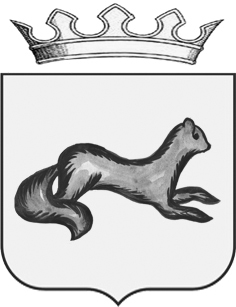 АДМИНИСТРАЦИЯ  ОБОЯНСКОГО РАЙОНАКУРСКОЙ ОБЛАСТИПОСТАНОВЛЕНИЕот 10.04.2020   № 142 г. ОбояньОб обеспечении бесплатным питанием обучающихся в муниципальных общеобразовательных учреждениях          В соответствии с Федеральным законом от 29.12.2012 № 273 - ФЗ  «Об образовании в Российской Федерации», Федеральным законом от 06.10.2003 № 131- ФЗ «Об общих принципах организации местного самоуправления в Российской Федерации», Указом Президента Российской Федерации  от 05.05.1992 № 431 «О мерах по социальной поддержке  многодетных семей», распоряжения Губернатора Курской области от 10.03.2020 № 60-рг «О введении режима повышенной готовности» и в целях обеспечения социальной защиты обучающихся, совершенствования организации бесплатного питания в общеобразовательных учреждениях, Администрация Обоянского района ПОСТАНОВЛЯЕТ:       1. Утвердить Положение об обеспечении бесплатным питанием детей, обучающихся в муниципальных общеобразовательных учреждениях (Приложение №1)      2. Управлению образования Администрации Обоянского района Курской области (Черникова Т.А.) принять меры по организации бесплатного питания обучающихся.       3. Начальнику МКУ «Управление ОДОМС» Обоянского района (Волокитину И.А.) в установленном порядке обеспечивать ежемесячное финансирование согласно документам, необходимым для подтверждения расходов образовательного учреждения Обоянского района Курской области, за счет ассигнований, утвержденных в бюджете Обоянского района на соответствующий финансовый год подведомственным учреждениям образования на организацию бесплатного питания обучающихся и субсидий из областного бюджета местным бюджетам на дополнительное финансирование мероприятий по организации питания.      4. Разместить настоящее постановление на официальном сайте муниципального образования «Обоянский район» Курской области в сети «Интернет».     5. Признать утратившими силу постановление Администрации Обоянского района от 06.11.2018 № 543 «Об обеспечении бесплатным питанием  обучающихся в муниципальных образовательных учреждениях».    6. Контроль исполнения настоящего постановления возложить на начальника Управления образования Администрации Обоянского района Черникову Т. А.    7.  Постановление вступает в силу со дня официального его опубликования.Глава Обоянского района                                                               В. Н. ЖилинАпухтина Т.В.(47141)2 - 26 -61                                                                                    Приложение №1к постановлению Администрации                                                                         Обоянского района                                                                         от 10.04. 2020  № 142 Положение об обеспечении бесплатным питанием детей, обучающихся в муниципальных общеобразовательных учрежденияхI. Общие положения1.1. Настоящее Положение разработано в целях совершенствования системы организации, механизма обеспечения, источников финансового обеспечения расходов, связанных с обеспечением бесплатного питания детей, обучающихся в муниципальных общеобразовательных учреждениях, а также обеспечения продуктовыми наборами или компенсацией стоимости льготного питания в денежном эквиваленте (далее – компенсация) обучающихся из малоимущих и (или) многодетных семей, детей с ограниченными возможностями здоровья, осваивающих образовательные программы с применением электронного обучения и дистанционных образовательных технологии (далее – Положение).       1.2. Бесплатное питание предоставляется обучающимся из малоимущих и (или) многодетных семей, а также детям с ограниченными возможностями здоровья в соответствии с Федеральным законом от 29 декабря 2012 года     № 273 – ФЗ «Об образовании в Российской Федерации», Законом Курской области «Об образовании в Курской области» от 09.12.2013 № 121- ЗКО, постановлением Главного государственного санитарного врача Российской Федерации от 23 июля 2008 года № 45 «Об утверждении СанПиН 2.4.5.2409-08 «Санитарно-эпидемиологические требования к организации питания обучающихся в общеобразовательных учреждениях, учреждениях начального и среднего профессионального образования», постановлением Главного государственного санитарного врача Российской Федерации от 10 июля 2015 года № 26 «Об утверждении СанПин 2.4.2.3286-15 «Санитарно-эпидемиологические требования к условиям и организации обучения в организациях, осуществляющих образовательную деятельность по адаптированным основным образовательным программам для обучающихся с ограниченными возможностями здоровья.        1.3. Право на получение бесплатного питания имеют обучающиеся в образовательном учреждении:        - среднедушевой доход которых ниже величины прожиточного минимума в расчете на душу населения, установленного по Курской области (далее - малоимущие семьи);- в составе которых есть три и более детей в возрасте до 18 лет (далее - многодетные семьи);        - в отношении которых поступило ходатайство попечительского совета, являющегося органом самоуправления данного образовательного учреждения (при его наличии в образовательном учреждении), ходатайство органа опеки и попечительства или (и) ходатайство родительского комитета класса, в котором обучается ребенок, о предоставлении бесплатного питания обучающемуся с указанием причин, послуживших основанием для возбуждения ходатайства, и в отношении которых проведено обследование условий их жизни, в результате которого установлено, что жизнедеятельность обучающегося объективно нарушена в результате сложившихся обстоятельств, и он не может преодолеть данные обстоятельства самостоятельно или с помощью семьи (далее - обучающийся из социально незащищенной семьи), - в адрес директора образовательного учреждения (исполняющего обязанности директора образовательного учреждения), руководителя (исполняющего обязанности руководителя).          Право на получение бесплатного питания имеют обучающиеся с ограниченными возможностями здоровья (далее - ОВЗ).          Право на получение бесплатного питания, а именно -  продуктовый набор или компенсацию имеют обучающиеся из малоимущих и (или) многодетных семей, дети с ограниченными возможностями здоровья, осваивающие образовательные программы с применением электронного обучения и дистанционных образовательных технологии.          1.3. Решение о предоставлении бесплатного питания обучающимся из малоимущих семей принимается директором (исполняющим обязанности директора) образовательного учреждения, руководителем (исполняющим обязанности руководителя) на основании заявления родителя (законного представителя) обучающегося и решения Управления социальной защиты населения Администрации Обоянского района Курской области о признании семьи малоимущей в целях обеспечения бесплатным питанием детей, обучающихся в образовательных учреждениях (далее - решение о признании семьи малоимущей).Решение о предоставлении бесплатного питания обучающихся из многодетных семей принимается директором (исполняющим обязанности директора) образовательного учреждения, руководителем (исполняющим обязанности руководителя), на основании заявления родителя (законного представителя) обучающегося и документов, подтверждающих наличие в семье трех и более детей в возрасте до 18 лет.Решение о предоставлении бесплатного питания обучающемуся из социально незащищенной семьи может быть принято директором (исполняющим обязанности директора) образовательного учреждения, по ходатайству попечительского совета, являющегося органом самоуправления данного образовательного учреждения (при его наличии в образовательном учреждении), по ходатайству органа опеки и попечительства или (и) ходатайству родительского комитета класса, в котором обучается ребенок, о предоставлении бесплатного питания обучающемуся с указанием причин, послуживших основанием для возбуждения ходатайства, без наличия решения комитета соцзащиты о признании семьи малоимущей, по результатам обследования условий жизни ребенка, оформленного актом обследования материально-бытового положения семьи.Решение о предоставлении бесплатного питания обучающимся с ОВЗ принимается директором (исполняющим обязанности директора) образовательного учреждения, на основании заявления родителя (законного представителя) обучающегося и документов, подтверждающих наличие недостатков в физическом и (или) психологическом развитии (заключение психолого-медико-педагогической комиссии).Решение о предоставлении продуктового набора или компенсации для обучающихся из малоимущих и (или) многодетных семей, детей с ограниченными возможностями здоровья, осваивающих образовательные программы с применением электронного обучения и дистанционных образовательных технологий принимается на основе локального нормативного акта общеобразовательной организации о реализации образовательных программ с применением электронного обучения и дистанционных образовательных технологий и приказа по учреждению. II. Условия и порядок предоставления бесплатного питанияобучающимся из малоимущих семей2.1. Родитель (законный представитель) обучающегося из малоимущей семьи (далее - заявитель) один раз в 12 месяцев обращается к директору (исполняющему обязанности директора) образовательного учреждения, с заявлением о предоставлении бесплатного питания и с заявлением о признании семьи малоимущей в Управление социальной защиты населения Администрации Обоянского района Курской области с указанием оснований. К заявлению прилагаются:1) Копия  документа, удостоверяющего личность заявителя (паспорт или иной документ, удостоверяющий личность в соответствии с законодательством Российской Федерации);2) Сведения о составе семьи, выданные уполномоченным органом (при регистрации родителей с детьми (одним из них) по разным адресам справка предоставляется с каждого адреса), и степени родства (справка о составе семьи, выданная Администрацией муниципального образования);3) Копия свидетельства о рождении несовершеннолетнего ребенка;4) Согласие на обработку данных заявителя и их детей;5) Документы, подтверждающие доходы заявителя и членов их семьи за три календарных месяца, предшествующих месяцу подачи заявления.2.2. Заявитель составляет второе заявление в Управления социальной защиты населения Администрации Обоянского района Курской области о признании семьи малоимущей для обеспечения ребенка бесплатным питанием.2.3. Директор (исполняющий обязанности директора) образовательного учреждения создает постоянно действующую комиссию по рассмотрению представленных документов на организацию питания детей из малоимущих семей. Комиссия рассматривает документы заявителей и принимает список детей из малоимущих семей на организацию питания. Принятый список направляется руководителю образовательного учреждения.Директор (исполняющий обязанности директора) образовательного учреждения, в день получения списка  издает на его основе приказ о предоставлении со дня регистрации приказа сроком на 12 месяцев бесплатного питания обучающемуся (обучающимся) из малоимущей семьи (малоимущих семей).Заявления о предоставлении бесплатного питания и приложенные к нему документы подлежат хранению в Управлении социальной защиты населения Администрации Обоянского района Курской области в течение трех лет.III. Условия и порядок предоставления бесплатного питанияобучающимся из многодетных семей3.1. Родитель (законный представитель) обучающегося из многодетной семьи (далее - заявитель) один раз в 12 месяцев обращается к директору (исполняющему обязанности директора) образовательного учреждения, с заявлением о предоставлении бесплатного питания.К заявлению заявитель прилагает копию удостоверения многодетной семьи, выданного органом социальной защиты населения по месту жительства на территории Обоянского района Курской области, и предъявляет паспорт или иной документ, удостоверяющий его личность в соответствии с законодательством Российской Федерации.В случае отсутствия у заявителя удостоверения многодетной семьи им к заявлению прилагаются следующие документы:1) копии паспорта или иного документа, удостоверяющего в соответствии с законодательством Российской Федерации личность каждого из членов семьи, в том числе несовершеннолетнего ребенка (детей), достигшего возраста 14 лет;2) копии свидетельств о рождении каждого ребенка (детей) в возрасте до 14 лет - при отсутствии сведений о нем (о них) в паспорте заявителя;3) копия выписки из решения органа опеки и попечительства об установлении над ребенком (детьми) опеки (попечительства) - в случае, если заявитель является опекуном (попечителем);4) копия вступившего в законную силу решения суда об усыновлении - в случае, если заявитель является усыновителем;5) копия договора о передаче ребенка (детей) на воспитание в приемную семью - в случае, если заявитель является приемным родителем.3.2. В случае, если заявителем (заявителями) представлен полный пакет документов в соответствии с пунктом 3.1 настоящего Положения и он подтверждает наличие в семье заявителя трех и более детей в возрасте до 18 лет, директор (исполняющий обязанности директора) образовательного учреждения на их основе не позднее одного рабочего дня со дня их получения от заявителя (заявителей) издает приказ о предоставлении со дня регистрации приказа обучающемуся (обучающимся) из многодетной семьи (многодетных семей) бесплатного питания.Срок предоставления бесплатного питания конкретному обучающемуся из многодетной семьи устанавливается в зависимости от срока действия удостоверения многодетной семьи (при его наличии) либо срока истечения статуса многодетной семьи (при отсутствии удостоверения многодетной семьи), но в любом случае не может составлять более 12 месяцев со дня регистрации приказа.3.3. Директор (исполняющий обязанности директора) образовательного учреждения обязан обеспечить сохранность документов, подтверждающих основания для предоставления бесплатного питания обучающимся из многодетных семей.IV. Условия и порядок предоставления бесплатного питанияобучающимся из социально незащищенных семей       4.1.Попечительский совет, являющийся органом самоуправления образовательного учреждения (при его наличии в образовательном учреждении), орган опеки и попечительства или (и) родительский комитет класса, в котором обучается ребенок, вправе обратиться к директору (исполняющему обязанности директора) образовательного учреждения, с ходатайством о предоставлении бесплатного питания конкретному обучающемуся из социально незащищенной семьи с обоснованием причин, послуживших основанием для возбуждения ходатайства (далее - ходатайство).      4.2. Поступившее в адрес директора (исполняющего обязанности директора) образовательного учреждения, ходатайство является основанием для проведения специально созданной комиссией образовательного учреждения обследования условий жизни ребенка, результаты которого оформляются актом обследования материально-бытового положения семьи.        4.3. По результатам надлежащим образом оформленного обследования условий жизни обучающегося из социально незащищенной семьи директором (исполняющим обязанности директора) образовательного учреждения с учетом финансовых возможностей образовательного учреждения, на организацию бесплатного питания обучающихся может быть принято решение о предоставлении бесплатного питания обучающемуся из социально незащищенной семьи.Такое решение не позднее одного рабочего дня со дня представления директору (исполняющему обязанности директора) образовательного учреждения акта обследования материально-бытового положения семьи оформляется приказом о предоставлении со дня его регистрации обучающемуся (обучающимся) из социально незащищенной семьи (социально незащищенных семей) бесплатного питания.Срок предоставления бесплатного питания конкретному обучающемуся из социально незащищенной семьи устанавливается в течение учебного года на период действия сложившихся обстоятельств, которые не могут быть преодолены самостоятельно или с помощью семьи, в котором было в адрес директора (исполняющего обязанности директора) образовательного учреждения направлено ходатайство.4.4. Директор (исполняющий обязанности директора) образовательного учреждения, обязан обеспечить сохранность документов, подтверждающих основания для предоставления бесплатного питания обучающимся из социально незащищенных семей.V. Условия и порядок предоставления продуктовых наборов обучающимся из малоимущих и (или) многодетных семей, детей с ограниченными возможностями здоровья, осваивающих образовательные программы с применением электронного обучения и дистанционных образовательных технологии        5.1. Предоставление бесплатного питания осуществляется в учебные дни в зависимости от режима работы общеобразовательной организации, установленного приказом общеобразовательной организации, не более чем на срок действия освоения образовательных программ с применением электронного обучения и дистанционных образовательных технологий.       5.2. Бесплатное питание может предоставляться в виде продуктового набора в соответствии с рекомендуемыми нормами СанПиН среднесуточным набором продуктов питания согласно приложению №1 к настоящему Положению и перечнем продуктов питания, которые в соответствии с СанПиН не допускаются для реализации в общеобразовательных учреждениях, согласно приложению № 2 к настоящему Положению.      5.3. Право на получение продуктового набора имеют дети из малоимущих и (или) многодетных семей, а также дети с ограниченными возможностями здоровья, осваивающих образовательные программы с применением электронного обучения и дистанционных образовательных технологий общеобразовательных организаций.      5.4. Обучающиеся из малоимущих и (или) многодетных семей, а также дети с ограниченными возможностями здоровья, осваивающие образовательные программы с применением электронного обучения и дистанционных образовательных технологий, обеспечиваются продуктовым набором на весь период обучения в соответствии с приказом общеобразовательной организации, исходя из фактической стоимости горячего питания в день.       5.5. Для предоставления бесплатного питания один из родителей (законных представителей) обучающегося из малоимущей и (или) многодетной семьи, а также обучающегося с ограниченными возможностями здоровья, осваивающих образовательные программы с применением электронного обучения и дистанционных образовательных технологий, представляет в общеобразовательную организацию:заявление об обеспечении бесплатным питанием в виде продуктового набора (Приложение 3);документ, удостоверяющий личность законного представителя.               5.6. Основаниями для отказа в предоставлении бесплатного питания в виде продуктового набора являются:представление родителями (законными представителями) неполного пакета документов;- предоставление неправильно оформленных или утративших  силу документов.        5.7. Родители (законные представители) уведомляют в письменном виде руководителя общеобразовательной организации, если ребенок льготной категории временно не обучается по причине болезни, лечения в организациях здравоохранения, реабилитационных мероприятиях в учреждениях санаторного типа системы здравоохранения или социального обслуживания и не может осуществлять образование на дому в дистанционной форме.         Возобновление предоставления детям льготной категории бесплатного питания в виде продуктового набора осуществляется со следующего дня после предоставления родителями (законными представителями) справки о выздоровлении или другого документа, подтверждающего уважительную причину и сроки его отсутствия.         Родители (законные представители) получают продуктовые наборы в столовых общеобразовательных организаций, за которыми закреплены обучающиеся льготной категории, осваивающие образовательные программы с применением электронного обучения и дистанционных образовательных технологий в соответствии с локальными нормативными актами, установленными общеобразовательной организацией.Периодичность и часы выдачи бесплатного питания устанавливаются локальным нормативным актом общеобразовательной организацией.       5.8. Для предоставления обучающимся из малоимущих и (или) многодетных семей, а также детям с ограниченными возможностями здоровья, осваивающих образовательные программы с применением электронного обучения и дистанционных образовательных технологий бесплатного питания в виде продуктового набора руководители общеобразовательных организаций:утверждают перечень продуктов, входящих в состав продуктового набора, в соответствии с двухнедельным меню, согласованным с Роспотребнадзором;обеспечивают информирование родителей (законных представителей) о порядке и условиях предоставления бесплатного питания;принимают документы, указанные в пункте 5.5. настоящего порядка, формируют пакет документов и обеспечивают их хранение;принимают решение о предоставлении (об отказе в предоставлении) бесплатного питания в виде продуктового набора и издают приказ о предоставлении бесплатного питания в течение трех рабочих дней со дня приема документов от родителей (законных представителей);обеспечивают подготовку и ведения табеля питания лиц льготной категории и ведомости выдачи продуктовых наборов;предоставляют по запросу Управления образования Администрации Обоянского района образования и науки Курской области информацию о предоставлении бесплатного питания лицам льготной категории, согласно запрашиваемым формам.         5.9. Руководитель общеобразовательной организации несет ответственность за своевременное обеспечение продуктовыми наборами обучающихся из малоимущих и (или) многодетных семей, а также детей с ограниченными возможностями здоровья, осваивающих образовательные программы с применением электронного обучения и дистанционных образовательных технологий.        5.10. Финансовое обеспечение расходов общеобразовательных организаций, связанных с обеспечением продуктовыми наборами, осуществляется за счет бюджетных ассигнований, предусмотренных на указанные цели в плане финансово-хозяйственной деятельности общеобразовательных организаций на соответствующий финансовый год и плановый период или на основании бюджетной сметы.VI. Условия и порядок предоставления денежной компенсации обучающимся из малоимущих и (или) многодетных семей, детей с ограниченными возможностями здоровья, осваивающих образовательные программы с применением электронного обучения и дистанционных образовательных технологии        6.1. Выплата денежной компенсации осуществляется в учебные дни в зависимости от режима работы общеобразовательной организации, установленного приказом общеобразовательной организации, не более чем на срок действия освоения образовательных программ с применением электронного обучения и дистанционных образовательных технологий.      6.2. Решение о выплате денежной компенсации принимается комиссией, созданной в общеобразовательном учреждении с целью рассмотрения вопросов обеспечения горячим питанием обучающихся, в течение 5 рабочих дней со дня обращения родителя (законного  представителя)  обучающегося  с  заявлением  о  предоставлении денежной компенсации.        6.3. Выплата денежной компенсации осуществляется на основании протокола заседания комиссии и приказа руководителя общеобразовательного учреждения со дня предоставления родителем (законным представителем) обучающегося следующих документов:- заявление о предоставлении   денежной компенсации (приложение к настоящему  Порядку)  с  указанием  реквизитов  банковского  счета  родителя (законного представителя) обучающегося, на который должны быть перечислены денежные средства (Приложение 3);          - копия	документа,	удостоверяющего личность	(паспорт) родителя (законного представителя).6.4.  Право  на  получение  денежной  компенсации  имеет  один  из  родителей (законных представителей) обучающегося.6.5. Основанием для отказа в предоставлении выплаты денежной компенсации является: - предоставление родителями (законными представителями) обучающегося неполного пакета документов; -      предоставление	неправильно оформленных	или	утративших  силу документов. 6.6. Денежная компенсация исчисляется из расчета количества дней обучения согласно учебному плану общеобразовательного учреждения, за исключением выходных, праздничных дней и каникулярного времени, нахождения ребенка в организациях отдыха и оздоровления, санаториях (во вне каникулярный период), в организациях, предоставляющих услуги по реабилитации, на стационарном лечении в организациях здравоохранения, а также в других организациях, в которых обучающийся находится на полном государственном обеспечении.  6.7. Денежная компенсация рассчитывается с учетом стоимости   бесплатного льготного горячего питания обучающихся в муниципальных бюджетных общеобразовательных учреждениях Обоянского района Курской области на одного обучающегося в день, утвержденной постановлением Администрации Обоянского района Курской области.   6.8. Выплата  денежной компенсации осуществляется путем перечисления денежных средств на банковский счет родителя (законного представителя) обучающегося, указанный  в заявлении.            6.9. Основанием прекращения выплаты денежной компенсации является  прекращение срока действия освоения образовательных программ с применением электронного обучения и дистанционных образовательных технологий.  6.7. Общеобразовательное учреждение в течение 5 рабочих дней со дня, как стало известно о прекращении срока действия освоения образовательных программ с применением электронного обучения и дистанционных образовательных технологий, принимает приказ о прекращении выплаты денежной компенсации.VII. Заключительные положения         7.1. Финансирование мероприятий по организации бесплатного питания обучающихся осуществляется за счет средств бюджета муниципального района «Обоянский район» Курской области и субсидий из областного бюджета.          7.2. Бесплатное питание обучающимся образовательных учреждений обеспечивается в виде предоставления обеда на сумму 35 рублей в день на одного обучающего.           Бесплатное питание предоставляется обучающимся только в дни посещения ими учебных занятий в образовательном учреждении в течение учебного года (за исключением выходных, праздничных и каникулярных дней).  Бесплатное питание предоставляется обучающимся из социально незащищенных семей только в дни посещения ими учебных занятий в образовательном в течение учебного года (за исключением выходных, праздничных и каникулярных дней), на период действия сложившихся обстоятельств, которые не могут быть преодолены самостоятельно или с помощью семьи.          В случаях неполучения питания обучающимися в связи с болезнью или по иным причинам, приведшим к неявке обучающегося в образовательное учреждение на учебные занятия, возмещение стоимости питания, в том числе продуктами питания, не производится.         7.3. Образовательное учреждение в соответствии с изданными приказами о предоставлении бесплатного питания обучающимся из малоимущих, многодетных и (или) социально незащищенных семей организует горячее  питание обучающихся в соответствии с нормами обеспечения питанием, в пределах выделенных на эти цели ассигнований на соответствующий финансовый год.        7.4. Выбор поставщика, оказывающего услуги по организации питания, осуществляется в соответствии с требованиями Федерального закона от 05.04.2013 N 44-ФЗ "О контрактной системе в сфере закупок товаров, работ, услуг для обеспечения государственных и муниципальных нужд ".         7.5. Образовательные учреждения разрабатывают меню для обеспечения бесплатного питания указанных в настоящем Положении категорий обучающихся и в установленном порядке согласовывают его с Управлением Роспотребнадзора по Курской области.         7.6. Решение образовательного учреждения о прекращении предоставления бесплатного питания обучающимся до истечения срока, на который оно предоставлено, оформляется приказом, подписываемым директором (исполняющим обязанности директора) образовательного учреждения.         7.7. Родители (законные представители) несут ответственность за достоверность и полноту представленных сведений и документов.                                                         Приложение 1                                                         к положению об обеспечении бесплатным                                                                      питанием детей, обучающихся                                                      в муниципальных общеобразовательных       учрежденияхРЕКОМЕНДУЕМЫЙ СРЕДНЕСУТОЧНЫЙ НАБОР
ПРОДУКТОВ ДЛЯ ФОРМИРОВАНИЯ ПРОДУКТОВОГО НАБОРА                 - горошек зеленый консолидированный                 - фасоль в собственном соку консервированная                 - кукуруза консервированная             5. Соки плодовые (фруктовые) и овощные, нектары, инстантные            витаминизированные напитки             6. Фрукты сухие и свежие             7. Сахар             8. Мучные кондитерские изделия промышленного (печенье, вафли, миникексы, пряники) и собственного производства, в т.ч. обогащенные микронуклиентами (витаминизированные)             9. Чай, какао - напиток или кофейный напиток с сахаром, в том числе с молоком             10.Мясо говядина (консервы мясные)             11. Мясо куры (консервы куриные)             12. Рыба (консервы рыбные)             13. Масло сливочное             14. Масло растительное             15. Соль             16. Повидло             17. Паста томатная             18. Икра кабачковая             19. Овощи свежие и консервированные без уксуса             20. Мед                                                      Приложение 2                                                       к положению об обеспечении бесплатным                                                                                        питанием детей, обучающихся                                                  в муниципальных общеобразовательных   учрежденияхПЕРЕЧЕНЬ ПРОДУКТОВ, КОТОРЫЕ НЕ ДОПУСКАЮТСЯ ДЛЯ
РЕАЛИЗАЦИИ В ОРГАНИЗАЦИЯХ ОБЩЕСТВЕННОГО ПИТАНИЯ
ОБРАЗОВАТЕЛЬНЫХ УЧРЕЖДЕНИИ (в соответствии с Приложением 7к СанПиН 2.4.5.2409-08)Пищевые продукты с истекшими сроками годности и признаками недоброкачественности.Остатки пищи от предыдущего приема и пища, приготовленная накануне.Плодоовощная продукция с признаками порчи.Мясо, субпродукты всех видов сельскохозяйственных животных, рыба, сельскохозяйственная птица, не прошедшие ветеринарный контроль.Субпродукты, кроме печени, языка, сердца.Непотрошеная птица.Мясо диких животных.Яйца и мясо водоплавающих птиц.Яйца с загрязненной скорлупой, с насечкой, «тек», «бой», а также яйца из хозяйств, неблагополучных по сальмонеллезам.Консервы с нарушением	герметичности	банок,	бомбажные, «хлопушки», банки с ржавчиной, деформированные, без этикеток.Крупа, мука, сухофрукты	и	другие	продукты,	загрязненные различными примесями или зараженные амбарными вредителями.Любые пищевые продукты домашнего (не промышленного) изготовления.Кремовые кондитерские изделия (пирожные и торты).Зельцы, изделия из мясной обрези, диафрагмы; рулеты из мякоти голов, кровяные и ливерные колбасы.Творог из непастеризованного молока, фляжный творог, фляжная сметана без термической обработки.Простокваша - «самоквас».Грибы и продукты (кулинарные изделия), из них приготовленные.Квас.Молоко и молочные продукты из хозяйств, неблагополучных по заболеваемости сельскохозяйственных животных, а также не прошедшие первичную обработку и пастеризацию.Сырокопченые мясные гастрономические изделия и колбасы.21.      Блюда, приготовленные из мяса, птицы, рыбы, не прошедшие тепловую обработку.          22. Жареные во фритюре пищевые продукты и изделия.          23. Пищевые продукты, не предусмотренные приложением №9.          24. Уксус, горчица, хрен, перец острый (красный, черный) и другие       острые (жгучие) приправы.          25. Острые соусы, кетчупы, майонез, закусочные консервы, маринованные овощи и фрукты.          26. Кофе натуральный; тонизирующие, в том числе энергетические напитки, алкоголь.          27. Кулинарные жиры, свиное или баранье сало, маргарин и другие гидрогенизированные жиры.          28. Ядро абрикосовой косточки, арахис.          29. Газированные напитки.          30. Молочные продукты и мороженое на основе растительных жиров.          31. Жевательная резинка.          32. Кумыс и другие кисломолочные продукты с содержанием этанола (более 0,5%).         33. Карамель, в том числе леденцовая.         34. Закусочные консервы.         35. Заливные блюда (мясные и рыбные), студни, форшмак из сельди.         36. Холодные напитки и морсы (без термической обработки) из плодовоягодного сырья.        37. Окрошки и холодные супы.        38. Макароны по-флотски (с мясным фаршем), макароны с рубленым яйцом.        39. Яичница-глазунья.        40. Паштеты и блинчики с мясом и творогом.         41. Первые и вторые блюда из/на основе сухих пищевых концентратов быстрого приготовления.                                                                   Приложение 3                                                                   к положению об обеспечении                            бесплатным                                                                                                    питанием детей, обучающихся                                                                 в муниципальных общеобразовательных                   учрежденияхДиректору 	(полное наименование образовательного                         учреждения)от ____________________________    (Ф.И.О. родителя (законного представителя))проживающего по адресу: 	 тел.ЗАЯВЛЕНИЕо предоставлении  продуктового набора или денежной компенсацииза питание обучающихся из малоимущих и (или) многодетных семей, а также детей с ограниченными возможностями здоровья осваивающих образовательные программы с применением электронного обучения и дистанционных образовательных технологииЯ, (Ф.И.О. родителя (законного представителя))  прошу предоставлять продуктовый набор или денежную компенсацию (нужное подчеркнуть) за питание моего сына (моей дочери)_______________________________________________________  (Ф.И.О.)из числа из малоимущих и (или) многодетных семей, детей с ограниченными возможностями здоровья (нужное подчеркнуть) из средств местного бюджета. 	Прошу денежные средства перечислять:    __________________________________________________________________(наименование банка с указанием лицевого счета  получателя  денежной компенсации)	С Положением о предоставлении продуктового набора (выплате денежной компенсации) (нужное подчеркнуть) стоимостью льготного питания обучающихся из малоимущих и (или) многодетных семей, а также обучающихся с ограниченными возможностями здоровья ознакомлен (а).Перечень прилагаемых документов:1)   копия   документа,	удостоверяющего   личность   (паспорт)   родителя   (законного представителя);Согласен   (согласна)   на   рассмотрение   заявления   на   заседании   комиссии   общеобразовательного учреждения в  мое отсутствие.(дата подачи заявления) 	(подпись заявителя)          1. Мука пшеничная          2. Крупы          3. Макаронные изделия  изделия              4. Бобовые: